Videos 10B - Density						 Name					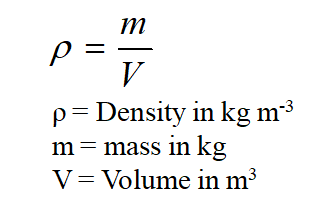 Example – What is the mass of an iron cannon ball that is 17 cm in diameter?Whiteboards:1. What is the destiny of a fluid if 2.00 liters of it has a mass of 1.58 kg?  (1000 liters = 1 m3) (790 kg m-3 )2. What volume (in m3) of mercury has a mass of 1.00 kg?  (ρ = 13.6x103 kgm-3)  How many ml is this?  (1 m3 = 106 ml) (7.4x10-5 m3, 74 ml)3. What would be the mass of a gold brick that measures the same as a standard building brick?(A regular building brick has a mass of about 2 kg)(92 x 57 x 203 mm, ρ = 19.3x103 kgm-3)3. What would be the mass of a gold brick that measures the same as a standard building brick?(A regular building brick has a mass of about 2 kg)(92 x 57 x 203 mm, ρ = 19.3x103 kgm-3)